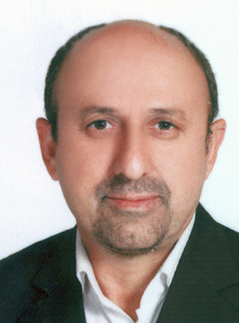 مربی دانشکده معماری- دانشگاه تهرانحمیدرضا ابراهیمیمعماریتلفن دفتر:  +98 (21)پست الکترونیکی: hr.ebrahimi@ut.ac.irتحصیلاتدکتری تخصصی,null-yesr-char,معماری,سیدنی
زمینههای تخصصیو حرفهایسوابق کاري و فعالیت های اجراییفعالیت های علمیمقالات- Evaluate the Relationship Between Fixation in The Design Process and the Level of Expertise of Designers. Mahjoorian Namari Siamak Mahjoorian Namari, Heidari Shahin, Ebrahimi Hamidreza (2022)., Space Ontology International Journal-Architecture, Urban Design and Planning, 11(41), 37-48.

- مدل مفهومی جدید از تفکیک اراضی شهری در توسعه های مسکونی با تاکید بر فضای باز (شهر زنجان). فرامرزی مهران, ابراهیمی حمیدرضا, براتی ناصر (1396)., باغ نظر, 14(57), 5-18.

- مفهوم تفکیک اراضی در گسترش های جدید شهری ( بر اساس مقایسه تطبیقی رضایت مندی ساکنان از سه نمونه ی موردی الگوی تفکیک در شهر زنجان). ابراهیمی حمیدرضا, فرامرزی مهران, براتی ناصر (1391)., باغ نظر, 9(23), 3-10.

- بررسی رابطه بین تفکیک اراضی شهری و کیفیت فضاهای شهری در توسعه های جدید شهری (مطالعه موردی شهر زنجان). ابراهیمی حمیدرضا, براتی ناصر, فرامرزی مهران (1391)., نشریه معماری و شهرسازی آرمان شهر, 10(9), 169-180.

- REVIEW ON PUBLIC TRANSPORTATION SYSTEM IN TEHRAN SITY. Ebrahimi Hamidreza, Pourheidari Soheila, Zivari Sima, Yavari Amir (2011)., JOURNAL OF APPLIED MECHANICS-TRANSACTIONS OF THE ASME, 99(08), 393-399.

کنفرانس ها- تدوین و اولویت بندی معیار های طراحی فضای شهری جهت تامین ایمنی و امنیت کودک. تکین مهرآفرین, صالحی اسماعیل, ابراهیمی حمیدرضا (1393)., همایش ملی معماری، عمران و توسعه ی نوین شهری, 3-4 فروردین, تبریز, ایران.

کتب - مدیریت تشکیلات کارگاهی. ابراهیمی حمیدرضا (1399).

- حقوق در معماری. ابراهیمی حمیدرضا (1398).

مجلاتپایان نامه ها و رساله ها- طراحی مجتمع مسکونی در تهران با تاکید بر ایجاد فضاهای باز جمعی، کیمیا شریفی، حمیدرضا ابراهیمی، کارشناسی ارشد،  1401/6/31 

- تحلیل عوامل ایجاد پایبندی در فرایند طراحی بر اساس سطح خبرگی طراحان، سیامک مهجوریان نماری، حمیدرضا ابراهیمی، دکتری،  1401/6/23 

-  طراحی داخلی کتابخانه                                                ، سارا رضایی گویجه لو، حمیدرضا ابراهیمی، کارشناسی ارشد،  1401/6/20 

- طراحی فضاهای مسکونی برای افراد نابینا با رویکرد ادراک چند حسی فضا، مریم فضلی، حمیدرضا ابراهیمی، کارشناسی ارشد،  1401/6/20 

- طراحی داخلی مهدکودک با رویکرد معماری سبز و با هدف ارتقاء خلاقیت در کودکان، نوشین نوروزی اصفهانی، حمیدرضا ابراهیمی، کارشناسی ارشد،  1401/6/20 

- باز طراحی فضاهای از دست رفته شهری با رویکرد پاسخ‌دهی محیط در غالب پیاده‌راه ( طراحی محدوده‌ای از شهر تهران)، رضا نعمتی، حمیدرضا ابراهیمی، کارشناسی ارشد،  1399/7/30 

- طراحی کافه قنادی با استفاده از معماری پارامتریک با شیوه تجارت زنجیره ای، نجلا قلی زادآذر، حمیدرضا ابراهیمی، کارشناسی ارشد،  1399/7/28 

- طراحی نمایندگی و مجموعه خدمات خودرو مزدا در جزیره کیش،  ، حمیدرضا ابراهیمی، کارشناسی ارشد،  1398/11/13 

- پارک علم و فناوری (مطالعه موردی: پارک چابهار)، پرهام شالچی، حمیدرضا ابراهیمی، کارشناسی ارشد،  1395/7/8 

- مجموعه اقامتی تفریحی توریستی با رویکرد حفظ و ارتقاء گونه های زیست محیطی و جانوری در جزیره کیش، علیرضا علی شریفی، حمیدرضا ابراهیمی، کارشناسی ارشد،  1395/11/26 

- طراحی موزه کشتی نوکنده، شبنم اوسطی، حمیدرضا ابراهیمی، کارشناسی،  1393/11/30 

- طراحی فرهنگسرایی کودک (جزیره کیش)، مهرزاد صمدی، حمیدرضا ابراهیمی، کارشناسی،  1393/11/30 

- خانه فرهنگ و هنر، فرانه قاصر، حمیدرضا ابراهیمی، کارشناسی،  1393/11/30 

- Design of a Residential Complex in Kish Island، ماندانا ملک لو، حمیدرضا ابراهیمی، کارشناسی،  1393/11/16 

- نمایشگاه چند منظوره، ارشیا طهمورثی، حمیدرضا ابراهیمی، کارشناسی،  1393/06/27 

- طراحی باغ گیاهشناسی با تاکید بر جنبه های طراحی کاشت و استفاده عمومی در اراضی عباس آباد تهران، مهدی ایزدی، حمیدرضا ابراهیمی، کارشناسی ارشد،  1386 

